Hierbij schrijf ik mij in voor de NLP Practitioner 2.0 bij Einstein-empowerment.academy.
Ik ga akkoord met de algemene voorwaarden (zie bijlage).Plaats, datum 
…………………………………………………………………Handtekening deelnemer			         Je voor- en achternaamGeboortedatumGeboorteplaatsAdresPostcode, woonplaatsE-mailadresTelefoonnummerAfwijkend factuuradres?Vraag / opmerking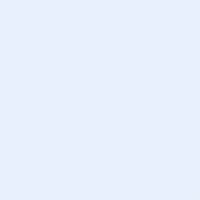 